……………………………………                                                                                               (miejscowość i data)……………………………………..(imię i nazwisko osoby składającej oświadczenie)OŚWIADCZENIE   W związku z ubieganiem się – w trybie określonym  w art.11 ustawy z dnia  21 listopada 2008 roku o pracownikach samorządowych (tj. Dz. U. z 2019r, poz.1282)-  o zatrudnieniu w Urzędzie Gminy w Galewicach na stanowisko……………………………………………………………………………………………………………………………..oświadczam ,że:- nie byłem (am) skazany (na) prawomocnym wyrokiem  sądu za umyślne przestępstwo ścigane  z oskarżenia publicznego  lub umyślne przestępstwo skarbowe;- posiadam pełną zdolność do czynności prawnych oraz korzystam  z pełni  praw publicznych;- wyrażam zgodę  na przetwarzanie  szczególnej kategorii moich  danych   osobowych, o których mowa w art.9 ust.1 RODO zawartych w liście motywacyjnym lub załączonych  do niego dokumentach (wymagane, gdy podawane są informacje  dotyczące Pani/Pana  stanu zdrowia ) TAK, NIE- posiadam obywatelstwo¹…………………………………………- posiadam nieposzlakowaną opinię,                                                                     …………………………………….                                                                     podpis osoby składającej oświadczenie ¹ polskie lub inne (wpisać jakie)Oświadczam, że dane zawarte w części A są zgodne z dowodem osobistym seria ......................nr ..............................................wydanym przez ..............................................................................................................................lub innym dowodem tożsamości .................................................................................................................................................................................                      ............................................................... 			                            ...................................................................	                           (miejscowość i data)					                                 (podpis osoby ubiegającej się o zatrudnieni)INFORMACJE DOTYCZĄCE PRZETWARZANIA DANYCH	Administratorem Pani/Pana danych osobowych będzie Wójt Gminy Galewice, z siedziba w Galewicach ul. Wieluńska 5.  Kontakt: adres e-mail: , telefon: (62) 783-86-18, Kontakt do Inspektora ochrony danych email: inspektor@myiod.pl.Podstawą prawną przetwarzania Pani/Pana danych w zależności od celu będzie:Pani/Pana dane osobowe w zakresie wskazanym w przepisach prawa pracy (ustawy Kodeksu pracy oraz ustawy o pracownikach samorządowych) będą przetwarzane w celu przeprowadzenia obecnego postepowania rekrutacyjnego (art. 6 ust. 1 lit. B RODO1), natomiast inne dane, w tym dane do kontaktu, na podstawie zgody (art. 6 ust. 1 lit. A RODO1), która może zostać odwołana w dowolnym czasie. Jeżeli w dokumentach zawarte są dane wrażliwe, o których mowa w art. 9 ust. 1 RODO1 potwierdzających niepełnosprawności (jeżeli Panią/Pana dotyczą), podstawą prawną przetwarzania tych danych będzie zgoda na ich przetwarzanie (art. 9 ust. 2 lit. A RODO1) wyrażona poprzez akt dostarczonego przez Panią/Pana orzeczenia o niepełnosprawności (art. 9 ust. 2 lit. A RODO1). Złożenie tych dokumentów jest dobrowolne, ale niezbędne w przypadku, gdy zamierza Pani/Pan skorzystać z uprawnienia, o którym mowa w art. 13a ust. 2 ustawy o pracownika samorządowych.Urząd Gminy będzie przetwarzał Pan/Pana dane osobowe, także w kolejnych naborach, jeżeli wyrazi Pani/Pan na to zgodę (art. 6 ust. 1 lit. A RODO1), która może zostać odwołana w dowolnym czasie.W przypadku rekrutacji na stanowiska bez obowiązku ogłoszenia konkursu Pani/Pana dane nie będą udostępniane. Natomiast w przypadku wybrania kandydata w konkursie Pani/Pana dane osobowe będą upowszechnione na tablicy informacyjnej oraz opublikowane w Biuletynie Urzędu Gminy przez okres co najmniej 3 miesięcy zgodnie art. 15 ustawy o pracownikach samorządowych, gdyż co do zasady imię nazwisko oraz miejsce zamieszkania wybranego kandydata są jawne. W przypadku pozostałych kandydatów Pani/Pana dane osobowe nie będą upublicznianie, ale mogą być udostępnianie wszystkim zainteresowanym podmiotom i osobom, zgodnie z art. 2 ustawy o dostępie do informacji publicznej. Okres przechowywania Pani/Pana dokumentów w procesie rekrutacji jest od 3 miesięcy do 5 lat od zakończenia rekrutacji. Okres ten zależy od stanowiska, n które Pan/Pani kandyduje. W przypadku wyrażonej przez Panią/Pana zgody na wykorzystywane danych osobowych dla celów przyszłych rekrutacji, Pani/Pana dane będą wykorzystywane przez 12 miesięcy.Zgodnie z RODO1 przysługuje Pani/Panu: dostępu do treści swoich danych, przenoszenia, ich poprawiania, sprostowania, ograniczenia przetwarzania, prawo do wniesienia sprzeciwu wobec przetwarzania jak również usunięcia, gdy przetwarzanie danych nie następuje w celu wywiązania się przez Administratora z obowiązku wynikającego z przepisu prawa. Ma Pani/Pan prawo także do wniesienia skargi do organu nadzorczego2.Podanie przez Panią/Pana danych osobowych w zakresie wynikającym z Kodeksu pracy i ustawy o pracownika samorządowych jest niezbędne, aby uczestniczyć w postępowaniu rekrutacyjnym. Podanie przez Panią/Pana innych danych jest dobrowolne.1Rozporządzenie Parlamentu Europejskiego i Rady (UE) 2016/679 z dnia 27 kwietnia 2016 r. w sprawie ochrony osób fizycznych w związku z przetwarzaniem danych osobowych i w sprawie swobodnego przepływu takich danych oraz uchylenia dyrektywy 95/46/WE (RODO) oraz podjętych działań. 2Prawo wniesienia skargi do Prezesa UODO dotyczy wyłącznie zgodności z prawem przetwarzania danych osobowychKWESTIONARIUSZ OSOBOWY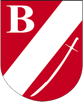 DLA OSÓB UBIEGAJĄCYCH SIĘ O ZATRUDNIENIEKWESTIONARIUSZ OSOBOWYDLA OSÓB UBIEGAJĄCYCH SIĘ O ZATRUDNIENIEKWESTIONARIUSZ OSOBOWYDLA OSÓB UBIEGAJĄCYCH SIĘ O ZATRUDNIENIEKWESTIONARIUSZ OSOBOWYDLA OSÓB UBIEGAJĄCYCH SIĘ O ZATRUDNIENIEKWESTIONARIUSZ OSOBOWYDLA OSÓB UBIEGAJĄCYCH SIĘ O ZATRUDNIENIEKWESTIONARIUSZ OSOBOWYDLA OSÓB UBIEGAJĄCYCH SIĘ O ZATRUDNIENIEKWESTIONARIUSZ OSOBOWYDLA OSÓB UBIEGAJĄCYCH SIĘ O ZATRUDNIENIEKWESTIONARIUSZ OSOBOWYDLA OSÓB UBIEGAJĄCYCH SIĘ O ZATRUDNIENIEKWESTIONARIUSZ OSOBOWYDLA OSÓB UBIEGAJĄCYCH SIĘ O ZATRUDNIENIEKWESTIONARIUSZ OSOBOWYDLA OSÓB UBIEGAJĄCYCH SIĘ O ZATRUDNIENIEKWESTIONARIUSZ OSOBOWYDLA OSÓB UBIEGAJĄCYCH SIĘ O ZATRUDNIENIEKWESTIONARIUSZ OSOBOWYDLA OSÓB UBIEGAJĄCYCH SIĘ O ZATRUDNIENIECześć A:Cześć A:Cześć A:Cześć A:Cześć A:Imię i nazwiskoImię i nazwiskoImię i nazwiskoImię i nazwiskoImię i nazwiskoDrugie imięDrugie imięDrugie imięDrugie imięDrugie imięDrugie imięImię ojcaImię ojcaImię ojcaImię ojcaImię ojcaImię matkiImię matkiImię matkiData urodzeniaData urodzeniaData urodzeniaCześć B:Cześć B:Cześć B:Cześć B:Cześć B:Numer telefonu:Numer telefonu:Numer telefonu:Numer telefonu:Numer telefonu:podanie numeru telefonu nie jest obowiązkowe, ale ułatwi nam komunikacje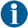 podanie numeru telefonu nie jest obowiązkowe, ale ułatwi nam komunikacjepodanie numeru telefonu nie jest obowiązkowe, ale ułatwi nam komunikacjepodanie numeru telefonu nie jest obowiązkowe, ale ułatwi nam komunikacjepodanie numeru telefonu nie jest obowiązkowe, ale ułatwi nam komunikacjepodanie numeru telefonu nie jest obowiązkowe, ale ułatwi nam komunikacjepodanie numeru telefonu nie jest obowiązkowe, ale ułatwi nam komunikacjepodanie numeru telefonu nie jest obowiązkowe, ale ułatwi nam komunikacjepodanie numeru telefonu nie jest obowiązkowe, ale ułatwi nam komunikacjepodanie numeru telefonu nie jest obowiązkowe, ale ułatwi nam komunikacjepodanie numeru telefonu nie jest obowiązkowe, ale ułatwi nam komunikacjepodanie numeru telefonu nie jest obowiązkowe, ale ułatwi nam komunikacjepodanie numeru telefonu nie jest obowiązkowe, ale ułatwi nam komunikacjepodanie numeru telefonu nie jest obowiązkowe, ale ułatwi nam komunikacjepodanie numeru telefonu nie jest obowiązkowe, ale ułatwi nam komunikacjepodanie numeru telefonu nie jest obowiązkowe, ale ułatwi nam komunikacjepodanie numeru telefonu nie jest obowiązkowe, ale ułatwi nam komunikacjeMiejsce zamieszkania (adres do korespondencji):Miejsce zamieszkania (adres do korespondencji):Miejsce zamieszkania (adres do korespondencji):Miejsce zamieszkania (adres do korespondencji):Miejsce zamieszkania (adres do korespondencji):Miejsce zamieszkania (adres do korespondencji):Miejsce zamieszkania (adres do korespondencji):Miejsce zamieszkania (adres do korespondencji):Miejsce zamieszkania (adres do korespondencji):Miejsce zamieszkania (adres do korespondencji):Miejsce zamieszkania (adres do korespondencji):Miejsce zamieszkania (adres do korespondencji):Miejsce zamieszkania (adres do korespondencji):Miejsce zamieszkania (adres do korespondencji):Miejsce zamieszkania (adres do korespondencji):Miejsce zamieszkania (adres do korespondencji):Miejsce zamieszkania (adres do korespondencji):Miejsce zamieszkania (adres do korespondencji):Miejsce zamieszkania (adres do korespondencji):Miejsce zamieszkania (adres do korespondencji):Miejsce zamieszkania (adres do korespondencji):Miejsce zamieszkania (adres do korespondencji):Miejsce zamieszkania (adres do korespondencji):Miejsce zamieszkania (adres do korespondencji):Miejsce zamieszkania (adres do korespondencji):Miejsce zamieszkania (adres do korespondencji):Miejsce zamieszkania (adres do korespondencji):UlicaUlicaUlicaUlicaUlicaNumer domuNumer domuNumer domuNumer domuNumer mieszkaniaNumer mieszkaniaNumer mieszkaniaNumer mieszkaniaNumer mieszkaniaMiejscowośćMiejscowośćMiejscowośćMiejscowośćMiejscowośćKod pocztowyKod pocztowyKod pocztowyKod pocztowyPocztaPocztaUkończona szkoła:Ukończona szkoła:Ukończona szkoła:Ukończona szkoła:Ukończona szkoła:Ukończona szkoła:Rok ukończenia szkoły:Rok ukończenia szkoły:Rok ukończenia szkoły:Rok ukończenia szkoły:Rok ukończenia szkoły:Zawód, specjalność, stopień naukowy, tytuł zawodowy, tytuł naukowy:Zawód, specjalność, stopień naukowy, tytuł zawodowy, tytuł naukowy:Zawód, specjalność, stopień naukowy, tytuł zawodowy, tytuł naukowy:Zawód, specjalność, stopień naukowy, tytuł zawodowy, tytuł naukowy:Zawód, specjalność, stopień naukowy, tytuł zawodowy, tytuł naukowy:Zawód, specjalność, stopień naukowy, tytuł zawodowy, tytuł naukowy:Zawód, specjalność, stopień naukowy, tytuł zawodowy, tytuł naukowy:Zawód, specjalność, stopień naukowy, tytuł zawodowy, tytuł naukowy:Zawód, specjalność, stopień naukowy, tytuł zawodowy, tytuł naukowy:Zawód, specjalność, stopień naukowy, tytuł zawodowy, tytuł naukowy:Zawód, specjalność, stopień naukowy, tytuł zawodowy, tytuł naukowy:Zawód, specjalność, stopień naukowy, tytuł zawodowy, tytuł naukowy:Zawód, specjalność, stopień naukowy, tytuł zawodowy, tytuł naukowy:Zawód, specjalność, stopień naukowy, tytuł zawodowy, tytuł naukowy:Zawód, specjalność, stopień naukowy, tytuł zawodowy, tytuł naukowy:Przebieg dotychczasowego zatrudnienia (podany w kolejności chronologicznej):Przebieg dotychczasowego zatrudnienia (podany w kolejności chronologicznej):Przebieg dotychczasowego zatrudnienia (podany w kolejności chronologicznej):Przebieg dotychczasowego zatrudnienia (podany w kolejności chronologicznej):Przebieg dotychczasowego zatrudnienia (podany w kolejności chronologicznej):Przebieg dotychczasowego zatrudnienia (podany w kolejności chronologicznej):Przebieg dotychczasowego zatrudnienia (podany w kolejności chronologicznej):Przebieg dotychczasowego zatrudnienia (podany w kolejności chronologicznej):Przebieg dotychczasowego zatrudnienia (podany w kolejności chronologicznej):Przebieg dotychczasowego zatrudnienia (podany w kolejności chronologicznej):Przebieg dotychczasowego zatrudnienia (podany w kolejności chronologicznej):Przebieg dotychczasowego zatrudnienia (podany w kolejności chronologicznej):Przebieg dotychczasowego zatrudnienia (podany w kolejności chronologicznej):Przebieg dotychczasowego zatrudnienia (podany w kolejności chronologicznej):Przebieg dotychczasowego zatrudnienia (podany w kolejności chronologicznej):Przebieg dotychczasowego zatrudnienia (podany w kolejności chronologicznej):Przebieg dotychczasowego zatrudnienia (podany w kolejności chronologicznej):Przebieg dotychczasowego zatrudnienia (podany w kolejności chronologicznej):Przebieg dotychczasowego zatrudnienia (podany w kolejności chronologicznej):Przebieg dotychczasowego zatrudnienia (podany w kolejności chronologicznej):Przebieg dotychczasowego zatrudnienia (podany w kolejności chronologicznej):Przebieg dotychczasowego zatrudnienia (podany w kolejności chronologicznej):Przebieg dotychczasowego zatrudnienia (podany w kolejności chronologicznej):Przebieg dotychczasowego zatrudnienia (podany w kolejności chronologicznej):Przebieg dotychczasowego zatrudnienia (podany w kolejności chronologicznej):Przebieg dotychczasowego zatrudnienia (podany w kolejności chronologicznej):Przebieg dotychczasowego zatrudnienia (podany w kolejności chronologicznej):OkresOkresOkresOkresOkresOkresOkresodododdodododonazwa i adres pracodawcynazwa i adres pracodawcynazwa i adres pracodawcynazwa i adres pracodawcynazwa i adres pracodawcynazwa i adres pracodawcynazwa i adres pracodawcynazwa i adres pracodawcynazwa i adres pracodawcynazwa i adres pracodawcynazwa i adres pracodawcynazwa i adres pracodawcystanowiskostanowiskostanowiskostanowiskostanowiskostanowisko  Dodatkowe dane osobowe, jeżeli prawo lub obowiązek ich podania wynika z przepisów szczególnych:  Dodatkowe dane osobowe, jeżeli prawo lub obowiązek ich podania wynika z przepisów szczególnych:  Dodatkowe dane osobowe, jeżeli prawo lub obowiązek ich podania wynika z przepisów szczególnych:  Dodatkowe dane osobowe, jeżeli prawo lub obowiązek ich podania wynika z przepisów szczególnych:  Dodatkowe dane osobowe, jeżeli prawo lub obowiązek ich podania wynika z przepisów szczególnych:  Dodatkowe dane osobowe, jeżeli prawo lub obowiązek ich podania wynika z przepisów szczególnych:  Dodatkowe dane osobowe, jeżeli prawo lub obowiązek ich podania wynika z przepisów szczególnych:  Dodatkowe dane osobowe, jeżeli prawo lub obowiązek ich podania wynika z przepisów szczególnych:  Dodatkowe dane osobowe, jeżeli prawo lub obowiązek ich podania wynika z przepisów szczególnych:  Dodatkowe dane osobowe, jeżeli prawo lub obowiązek ich podania wynika z przepisów szczególnych:  Dodatkowe dane osobowe, jeżeli prawo lub obowiązek ich podania wynika z przepisów szczególnych:  Dodatkowe dane osobowe, jeżeli prawo lub obowiązek ich podania wynika z przepisów szczególnych:  Dodatkowe dane osobowe, jeżeli prawo lub obowiązek ich podania wynika z przepisów szczególnych:  Dodatkowe dane osobowe, jeżeli prawo lub obowiązek ich podania wynika z przepisów szczególnych:  Dodatkowe dane osobowe, jeżeli prawo lub obowiązek ich podania wynika z przepisów szczególnych:  Dodatkowe dane osobowe, jeżeli prawo lub obowiązek ich podania wynika z przepisów szczególnych:  Dodatkowe dane osobowe, jeżeli prawo lub obowiązek ich podania wynika z przepisów szczególnych:  Dodatkowe dane osobowe, jeżeli prawo lub obowiązek ich podania wynika z przepisów szczególnych:  Dodatkowe dane osobowe, jeżeli prawo lub obowiązek ich podania wynika z przepisów szczególnych:  Dodatkowe dane osobowe, jeżeli prawo lub obowiązek ich podania wynika z przepisów szczególnych:  Dodatkowe dane osobowe, jeżeli prawo lub obowiązek ich podania wynika z przepisów szczególnych:  Dodatkowe dane osobowe, jeżeli prawo lub obowiązek ich podania wynika z przepisów szczególnych:  Dodatkowe dane osobowe, jeżeli prawo lub obowiązek ich podania wynika z przepisów szczególnych:  Dodatkowe dane osobowe, jeżeli prawo lub obowiązek ich podania wynika z przepisów szczególnych:  Dodatkowe dane osobowe, jeżeli prawo lub obowiązek ich podania wynika z przepisów szczególnych: